Musket Ridge MISGAGeneral Membership MeetingOctober 14, 2014Meeting MinutesNews from the Pro (David Freiss)Cost of MISGAs for 2015 has not yet been determined.Members can begin to use the practice area in the Spring 2105.Open Meeting (Jeff)Jwill hang around after the meeting to answer any additional questions.Rob will stay to collect MISGA applications and membership fees for 2015.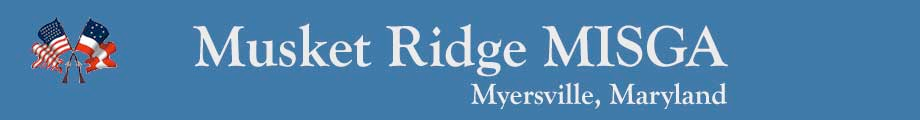 Verify Quorum (Jeff)A quorum is in attendance for the meeting.  At least 15 members and three board members.May 2014 General Membership Meeting Minutes (Jeff) Highlights from the May 2014 Meeting were reviewed.Treasurer’s Report (Rob)$225.00 carryover money for 2015.Membership Dues for 2015 (Rob)$5.00 more than last year.  For renewals — $25.00 if paid before February 1, 2015; $30.00 if paid on or after February 1, 2015.  For new members — $30.00.Membership Application Process for 2015 (Rob)A new 2015 Membership Application must be filled out before we will accept the MISGA membership fees.Applications and checks may be given to the pro shop staff or mailed to the proshop staff. Handicap Fees (Jeff)We will continue to require every member to retain a handicap fee at Musket Ridge so our handicap fee software will continue to work.MISGA Match PlayThis is the first year Musket Ridge competed in the MISGA Division II Match Play competition.We would not have had a team if Kevin Cannaday had not volunteered to captain the team.Our team won the Division II competition this year.Kevin has volunteered to continue as the Musket Ridge captain for 2015.Golfer of the Year Presentations (Jeff)First Place — Harry GoadSecond Place — Russ StonemanThird Place — Barry TothThe Musket Ridge Home Body Award goes to Bob Frucella who played in all fourteen home Mixers.  Bob also played in the most overall events with 42.The Road Warrior Award goes to Jeff Hild— I made it to 29 away mixers.  Ed Palguta , Dennis Lape, Steve Hanau, and Bob Frucella all attended 28 away mixers.  There were 37 away events.Schedule of Tournaments for 2015 (Darrell)This year we had 51 Mixers including Opening Day and today’s event.We also had six match play events.We plan to schedule two Ryder Cup events for 2015 — Glade Valley and Challedon.New BusinessSuggestion to modify the Rule of 89 to a Rule of 100 — we will look at this during the winter.